ЧЕРКАСЬКА ОБЛАСНА РАДАГОЛОВАР О З П О Р Я Д Ж Е Н Н Я19.05.2021                                                                                       № 133-рПро нагородження Почесноюграмотою Черкаської обласної радиВідповідно до статті 55 Закону України «Про місцеве самоврядування
в Україні», рішення обласної ради від 25.03.2016 № 4-32/VІІ «Про Почесну грамоту Черкаської обласної ради» (зі змінами):1. Нагородити Почесною грамотою Черкаської обласної ради:за багаторічну сумлінну працю, значні досягнення в навчанні та вихованні підростаючого покоління та з нагоди  Дня Конституції України:2. Контроль за виконанням розпорядження покласти на заступника керуючого справами виконавчого апарату обласної ради, начальника загального відділу ГОРНУ Н. В. та управління юридичного забезпечення та роботи з персоналом виконавчого апарату обласної ради.Голова										А. ПІДГОРНИЙЗАПОРОЖЕЦЬОлену Володимирівну–вихователя гуртожитку Черкаського державного бізнес-коледжу.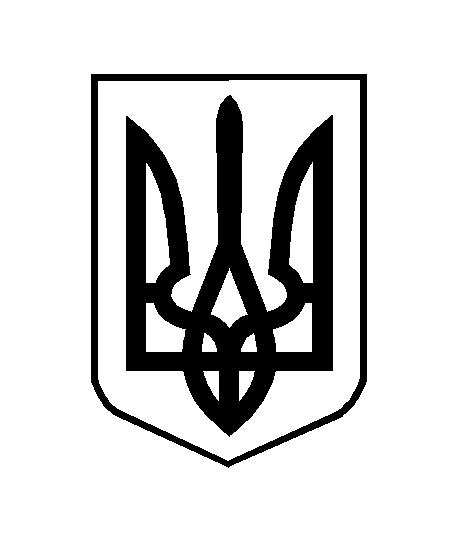 